CABLE MACHINE (ROOTCUTTER)PURPOSE:The cable machine is a portable mechanical means of removing roots and/or grease from small diameter sewer lines.  The cutting heads are interchangeable and are effective in removing heavy root/grease build-up where water jetting may not be. HAZARDS:PPE:Pre-SetupHook up trailer to vehicleMake sure hitch is secure and locked on ball.Secure safety chainConnect plug for trailer lights and check lights.Make sure cable machine is secured to trailerSetup:Remove cable machine from trailerSet-up cable machine in an area free of obstruction with room to workKeep the machine within one meter of pipe opening - this prevents cable “looping” in high torque situationsProcedure:Make sure switch is in the “Off” position before plugging inPut power feed lever into neutral positionManually feed end of cable into the drain/sewer 6-12 inches before turning machine on Position yourself to one side of operating end of machineWith two hands on cable, depress foot switch and manually feed cable up pipe while drum and cable are rotating.As the cutting blade makes contact with an obstruction, it stops the blade from turning and builds torque in the cable.  Don’t allow blade to be hung-up for more than three seconds, torque build-up can be both helpful and dangerous.   It is dangerous because excess torque can cause looping over the cable. When cable is pulled back from obstruction torque releases and blade turns quickly, this improves function.  When blade is free, feed it back into obstruction making use of built up power to clean the line.  Serious injury to fingers and hands is possible unless these precautions are observed. When the machine is positioned for overhead, or if it isn’t possible to position the machine within one meter of the pipe opening, additional safety precautions are necessary.  Place the cable inside an extra piece of pipe, (approximately the size of the pipe being cleaned), the distance between the machine and the opening of the pipe.When retrieving cable from pipe, feed cable into machine until blade is close to pipe opening.  Release foot switch and hand feed cable into drum once it has stopped turning.  You can use power feed lever in reverse to retrieve cable from long distances to ease strain.SUMMARYAlways use genset with ground fault interrupter Inspect footswitch for air leaksWear rubber boots in wet conditionsAlways wear rubber gloves to prevent binding to cable (lubricate with pipe soap)Never stand directly in front of working end of machine – cable could “shoot out” causing injuryTwo trained operators are recommended while operating cable machineMake sure bystanders are clearAlways were eye protectionDo Not wear loose fitting clothesg:\administration\safety\oh&s subcommittee pw\safework procedures\unit cable machine rootcutter.docxDepartment:Public WorksSafework Procedure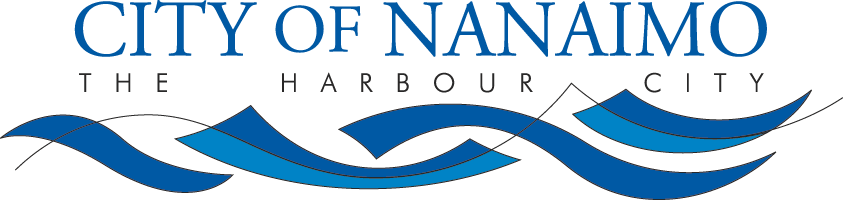 Subject:Cable Machine (Rootcutter)Cable Machine (Rootcutter)Electric shockWorking around traffic and mobile equipmentFlying debris Moving parts Contamination from bio-hazardsRubber gloveseye protectionsafety bootshigh -visibility vest or coverallsDate written:  2010-Mar-30Revision DateWritten by: Riley St. LukeApproved by: John Elliot   